ARTS PLASTIQUES						La perspectiveVoir la vidéo en ouvrant le lien https://youtu.be/-sxP_slckBs En se référant à la vidéo ci-dessus, choisir un paysage en perspective pour le reproduire sur une feuille de dessin.Colorier le dessin à l’aquarelle.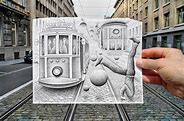 N.B. Aidez-vous d’une personne adulte.Collège des Dominicaines de notre Dame de la Délivrande – Araya-Classe : CM1                                                        Mai 2020 –2ème semaine Nom : ________________________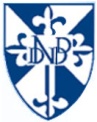 